ПРОТОКОЛ № 2заседания Общественного  совета при Администрации МР «Магарамкентский район» по проведению независимой оценки качества условий оказания услуг,   муниципальными учреждениями культуры и образования,  расположенными на территории  муниципального района «Магарамкентский район»от 27.11.2020г.                                                                      с.МагарамкентПрисутствовали:Председательствующий – Бегов М.Ю.Секретарь –Казиев П.Х.Члены совета: члены общественного совета - 3 человек.Приглашенный: Абейдуллаев У.М. – начальник  Управления образования                                   администрации МР «Магарамкентский район»Повестка дня:1. Рассмотрение результатов независимой оценки качества условий оказания услуг учреждениями образования Магарамкентского района, проведенной в 2020 году (приложение № 1).        2.Составление Рейтинга образовательных организаций Магарамкентского района, составленный по результатам проведенной в 2020 году независимой оценки качества условий оказания услуг  (приложение № 2).3.Разработка рекомендаций Общественным советом по результатам проведенной независимой оценки качества условий оказания услуг учреждениями образования Магарамкентского района в 2020 году (приложение № 3).Выступили: Члены Общественного совета выразили свое мнение, о том, что по результатам независимой оценки качества условий оказания услуг учреждениями образования, общая оценка качества оказываемых услуг учреждениями образования Магарамкентского района соответствует хорошему уровню.Слушали: Таибова Т.Ш. В своем выступлении Таибов Т. подчеркнул, что в 2020 году независимой оценкой были охвачены 18 общеобразовательных школ Магарамкентского района. Также отметил, что очень важно наблюдать динамику изменения уровня удовлетворенности потребителей услуг, для того, чтобы понять эффективность работы учреждений образования и предложил утвердить итоги оценки деятельности учреждений.Решили: 1. Принять к сведению информацию Алиева Г.Р. о результатах независимой оценки качества условий оказания услуг учреждениями образования Магарамкентского района.2. Утвердить результаты независимой оценки качества условий оказания услуг учреждениями образования Магарамкентского района, проведенной в 2020 году.3. Утвердить рейтинг учреждений образования Магарамкентского района по результатам независимой оценки качества условий оказания услуг, проведенной в 2020 году.4. Утвердить рекомендации, разработанные Общественным советом по результатам проведенной независимой оценки качества условий оказания услуг учреждениями образования в 2020 годуПриложение № 1к протоколу заседания Общественного  совета при Администрации МР «Магарамкентский район» по проведению независимой оценки качества условий оказания услуг,   муниципальными учреждениями культуры и образования,  расположенными на территории  МР «Магарамкентский район» от « 27 »       11         2020г. № 02Результаты независимой оценки качества условий оказания услуг учреждениями образованияМагарамкентского района в 2020 годуПриложение № 2К протоколу заседания Общественного  совета при Администрации МР «Магарамкентский район» по проведению независимой оценки качества условий оказания услуг,   муниципальными учреждениями культуры и образования,  расположенными на территории  МР «Магарамкентский район»от « 27  »        11           2020г. № 02Рейтинг образовательных организаций МР «Магарамкентский район», составленный по результатам проведенной в 2020 году независимой оценки качества условий оказания услугПриложение № 3К протоколу заседания Общественного  совета при Администрации МР «Магарамкентский район» по проведению независимой оценки качества условий оказания услуг,   муниципальными учреждениями культуры и образования,  расположенными на территории  МР «Магарамкентский район»                                                                                от « 27 »          11           2020г. № 02РЕКОМЕНДАЦИИОбщественного  совета при Администрации МР «Магарамкентский район» по проведению независимой оценки качества условий оказания услуг,   учреждениям образования  Магарамкентского районаУчитывая результаты анкетирования, пожелания и предложения пользователей услуг, полученные в ходе независимой оценки качества условий оказания услуг, учреждениями образования Магарамкентского района Общественным советом предложены следующие рекомендации для реализации в 2021 году: 1. Продолжить работу по улучшению качества осуществления образовательной деятельности в организациях 2. Обеспечить доступность услуг, оказываемых образовательными организациями для лиц с ограниченными возможностями здоровья (обеспечить необходимым оборудованием и услугами в соответствии с требуемыми в рамках программы «Доступная среда»). 3. Повысить уровень комфортности оказания услуг. Оборудовать места отдыха для сотрудников и учащихся, обеспечить зоны отдыха водой, проверить устранить недостатки по санитарному состоянию санитарно-гигиенических помещений. 4. Повысить уровень доступности, полноты и актуальности информации об образовательных организациях и их деятельности на общедоступных ресурсах, привести в соответствие информацию о деятельности организаций, размещенной на общедоступных информационных ресурсах (информационных стендах и официальных сайтах организаций). 5. Провести серию тренингов с педагогическими кадрами и вспомогательным персоналом по развитию коммуникативных навыков, доброжелательного общения с обучающимися и их родителями, то есть с законными представителями.ПредседательОбщественного  совета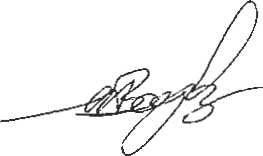 М.Ю. Бегов Секретарь   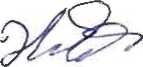 П.Х. Казиев№п/пНаименование образовательной организации Интегральное значение по совокупности общих критериев 1Муниципальное казенное общеобразовательное учреждение «Ярагказмалярская средняя общеобразовательная школа им. М.Ярагского» 90,22Муниципальное казенное общеобразовательное учреждение «Новоаульская средняя общеобразовательная школа им. Исмаилова А.Р.» 88,43Муниципальное казенное общеобразовательное учреждение «Картасказмалярская средняя общеобразовательная школа» 87,64Муниципальное казенное общеобразовательное учреждение «Гапцахская средняя общеобразовательная школа им. Нагиева Т.Н.» 86,45Муниципальное казенное общеобразовательное учреждение «Бутказмалярская средняя общеобразовательная школа» 86,46Муниципальное казенное общеобразовательное учреждение «Чахчахказмалярская средняя общеобразовательная школа им. М.М.Мирзаметова»85,47Муниципальное казенное общеобразовательное учреждение «Оружбинская средняя общеобразовательная школа» 82,88Муниципальное казенное общеобразовательное учреждение «Магарамкентская средняя общеобразовательная школа № 2» 81,89Муниципальное казенное общеобразовательное учреждение «Азадоглынская средняя общеобразовательная школа» 81,210Муниципальное казенное общеобразовательное учреждение «Филялинская средняя общеобразовательная школа» 8111Муниципальное казенное общеобразовательное учреждение «Самурская средняя общеобразовательная школа» 8012Муниципальное казенное общеобразовательное учреждение «Магарамкентская  средняя общеобразовательная школа № 1 им.М.Гаджиева» 77,613Муниципальное казенное общеобразовательное учреждение «Ходжаказмалярская средняя общеобразовательная школа им. М.К.Казиева» 77,214Муниципальное казенное общеобразовательное учреждение «Билбильская средняя общеобразовательная школа им. М.Абдуллаева» 7515Муниципальное казенное общеобразовательное учреждение «Советская  средняя общеобразовательная школа» 74,416Муниципальное казенное общеобразовательное учреждение «Кчунказмалярская средняя общеобразовательная школа» 7317Муниципальное казенное общеобразовательное учреждение «Капирказмалярская средняя общеобразовательная школа» 6918Муниципальное казенное общеобразовательное учреждение «Целегюнская средняя общеобразовательная школа» 67,8№ п/пНаименование организацииИтоговые баллыМесто1Муниципальное казенное общеобразовательное учреждение «Ярагказмалярская средняя общеобразовательная школа им. М.Ярагского» 90,2Первое 2Муниципальное казенное общеобразовательное учреждение «Новоаульская средняя общеобразовательная школа им. Исмаилова А.Р.» 88,4Второе 3Муниципальное казенное общеобразовательное учреждение «Картасказмалярская средняя общеобразовательная школа» 87,6Третье 4Муниципальное казенное общеобразовательное учреждение «Гапцахская средняя общеобразовательная школа им. Нагиева Т.Н.» 86,4Четвертое 5Муниципальное казенное общеобразовательное учреждение «Бутказмалярская средняя общеобразовательная школа» 86,4Четвертое 6Муниципальное казенное общеобразовательное учреждение «Чахчахказмалярская средняя общеобразовательная школа им. М.М.Мирзаметова»85,4Пятое 7Муниципальное казенное общеобразовательное учреждение «Оружбинская средняя общеобразовательная школа» 82,8Шестое8Муниципальное казенное общеобразовательное учреждение «Магарамкентская средняя общеобразовательная школа № 2» 81,8Седьмое 9Муниципальное казенное общеобразовательное учреждение «Азадоглынская средняя общеобразовательная школа» 81,2Восьмое 10Муниципальное казенное общеобразовательное учреждение «Филялинская средняя общеобразовательная школа» 81Девятое 11Муниципальное казенное общеобразовательное учреждение «Самурская средняя общеобразовательная школа» 80Десятое 12Муниципальное казенное общеобразовательное учреждение «Магарамкентская  средняя общеобразовательная школа № 1 им.М.Гаджиева» 77,6Одиннадцатое 13Муниципальное казенное общеобразовательное учреждение «Ходжаказмалярская средняя общеобразовательная школа им. М.К.Казиева» 77,2Двенадцатое 14Муниципальное казенное общеобразовательное учреждение «Билбильская средняя общеобразовательная школа им. М.Абдуллаева» 75Тринадцатое 15Муниципальное казенное общеобразовательное учреждение «Советская  средняя общеобразовательная школа» 74,4Четырнадцатое 16Муниципальное казенное общеобразовательное учреждение «Кчунказмалярская средняя общеобразовательная школа» 73Пятнадцатое 17Муниципальное казенное общеобразовательное учреждение «Капирказмалярская средняя общеобразовательная школа» 69Шестнадцатое 18Муниципальное казенное общеобразовательное учреждение «Целегюнская средняя общеобразовательная школа» 67,8Семнадцатое 